АКТ визуального осмотра земельного участкаДата осмотра       31 мая 2019 годаВремя осмотра   15-00 по адресу: обл.Оренбургская, р-н Оренбургский, с/с Подгородне-Покровский, с.Подгородняя Покровка, пер.Ажурный-2, участок №18, кадастровый номер 56:21:1801001:3071Лица, проводившие осмотр:Ахмерова Ольга Геннадьевна – ведущий специалист администрации МО Подгородне-Покровский сельсовет;Ломакин Андрей Владимирович - ведущий специалист администрации МО Подгородне-Покровский сельсовет.На основании заявления Кафян Н.Д. (№203 от 28.05.2019) собственника земельного участка по адресу: обл.Оренбургская, р-н Оренбургский, с/с Подгородне-Покровский, с.Подгородняя Покровка, пер.Ажурный-2, участок №18, о выдаче разрешения на отклонение от предельных параметров разрешенного строительства для строительства жилого дома, разрешенное использование: для ведения личного подсобного хозяйства и строительства жилого дома, площадью 692 кв.м. путем уменьшения расстояния от границы смежного земельного участка с кадастровым номером 56:21:1801001:3071 с 3,0 метров до 0,0 метров; от границы смежного земельного участка с кадастровым номером 56:21:1801001:836 с 3,0 метров до 2,59 метров и со стороны пер.Ажурный-2 с 5,0 метров до 0,55 метров комиссия выехала на место нахождения земельного участка.При визуальном осмотре выявлено, что на земельном участке расположен жилой дом, расположенный в границах указанных в схеме.Акт составлен в 1 экземпляре для приобщения к делу по публичным слушаниям назначенным на 17.06.2019 с 14-30.Прилагаются 4 фотографии на 2 листах.Подписи лиц, проводивших осмотр:Ахмерова О.Г.    __________________Ломакин А.В. ___________________Приложение к акту осмотра от  31.05.2019 – пер.Ажурный-2, участок №18 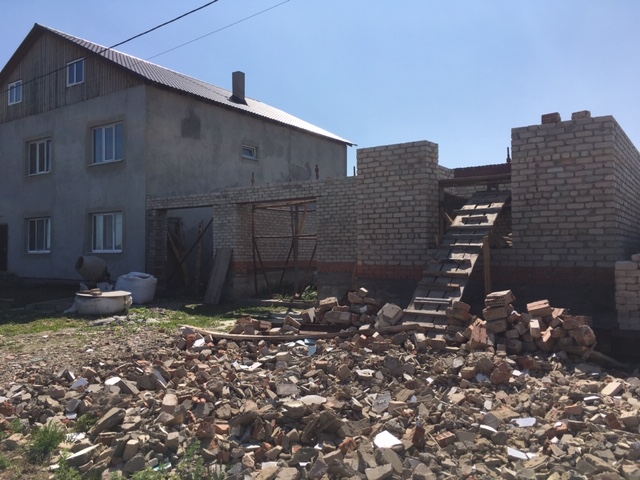 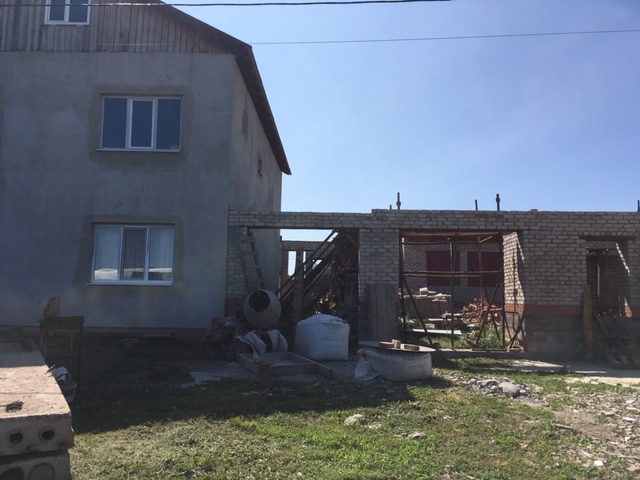 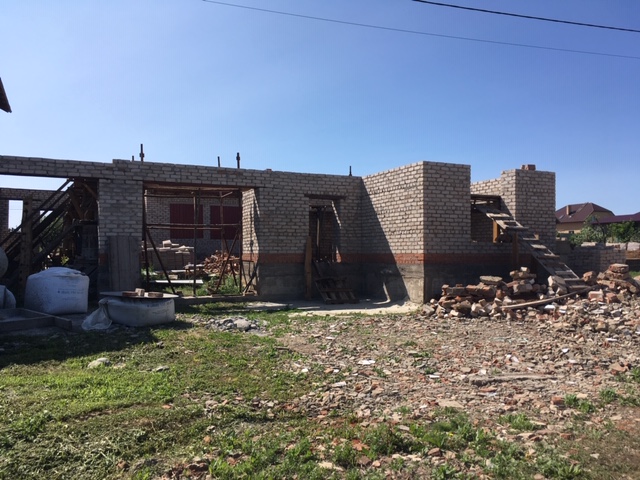 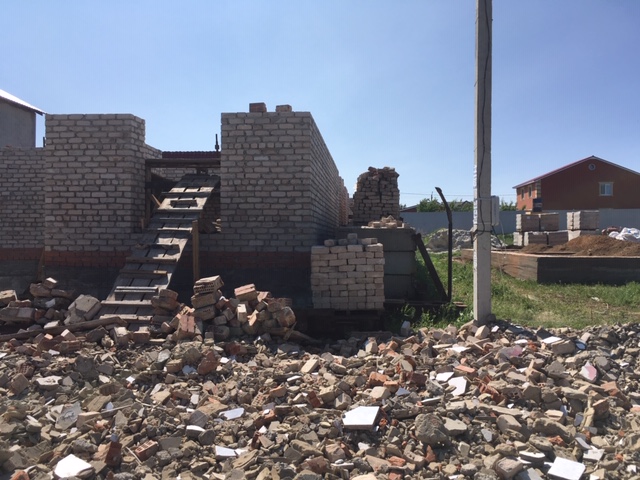 